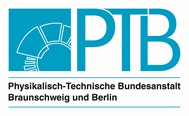 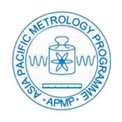 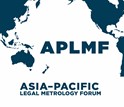 MEDEA: “Metrology – Enabling Developing Economies in Asia”Training Course on the Verification of Non-automatic Weighing Instruments including Weighbridges8–11 May 2018 at NMIM, Sepang, MalaysiaIntroductionAccurate measurement in the marketplace is an important component of an economies’ metrological system and is closely linked to quality of life. APLMF has conducted training courses on non-automatic weighing instruments (NAWIs) for the past 20 years in order to support developing economies to implement harmonized verification procedures to ensure consumers and vendors are benefiting equally from a sound measurement infrastructure that inspires confidence and trust within the community.Objective This program is designed for people who verify NAWI including shop scales and weighbridges. Participants will learn how to verify these instruments in accordance with OIML recommendations. All participants are expected to have previous practical experience in the field. This training is composed of lectures and practical activities. The lectures will outline the test procedures and the reference standards of measurement used to ensure they are operating correctly within the maximum permissible error. The practical component will provide an opportunity for participants to demonstrate their ability to test a NAWI in accordance with OIML recommendations. In the case of weighbridges participants will observe a weighbridge being verified using NMIM’s unique facility especially constructed for delivering training. This course provides participants with the knowledge and skills to:understand the role of trade measurement within an economyidentify the major components of a NAWIanalyse the NAWI operating environment to determine how it could impact on its performanceidentify sources of any possible operational errorverify a NAWI in accordance with the test procedures and workplace health and safety guidelinesOrganiers:Physikalisch-Technische Bundesanstalt (PTB), GermanyAsia-Pacific Legal Metrology Forum (APLMF)Supporting Organizations:National Measurement Institute, Malaysia (NMI,M)National Measurement Institute, Australia (NMI,A)Trainers:Mr Matthew Lux, NMI,AMs. Suhaidah Amizam, NMI,MMr. Muhammad Fadhil Sahrom, NMI,MMr. Kiveen Suycano, National Metrology Laboratory of the PhilippinesGuest Speaker1.	Mr. Peter J.Berinus Agang, Principal Assistant Director, Ministry of Domestic Trade Co-Operatives and Consumerism2.	Mettler Toledo (M) Sdn BhdVenue and Accommodation:Training will take place at the hotel and the National Metrology Institute of Malaysia ,(NNIM). Accommodation for overseas participants will be organised in the Nilai Springs Hotel. The hotel will be booked and paid directly by PTB.A transfer will be organised to take you from the airport in Kuala Lumpur to your hotel. The driver will wait at the exit of the baggage claim area. Please look for a placard with PTB, NMIM & APLMF logo at the Airport Taxi counter after baggage claim point. This is just before you exit customs. The cost of the transfer will be covered by PTB.If you need a visa to enter Malaysia, fill the attached “Visa Assistance Form” and send it to the host in Malaysia by 31 March, 2018.PTB Support:Up to two overseas participants from each developing economy in Asia will receive an economy return flight ticket, free accommodation, free airport transfer and full board at the hotel. Participants from economies classified as developing countries under the OECD Development Co-operation Directorate (ODCD-DAC) are eligible. Flight tickets will be booked directly by PTB (please contact Anna Höpfner). The hotel will be paid by PTB. Registration:Please complete the attached “Nomination Form” and send it to the APLMF Secretariat and Anna Höpfner by 15 March, 2018.Currency and Credit Cards:The official currency is Ringgit (MYR). Most credit cards (Visa, Master Card, etc.) are accepted in Hotels and big department stores. The exchange rate for 1 USD is around MYR 3.9. Climate:The average temperature range is about 32-34°C in May in Kuala Lumpur.Electricity supply:Voltage of power supply is 220 volts AC with 50 Hz. The power plug used in Malaysia are 3 pin plugs of type G (or BF).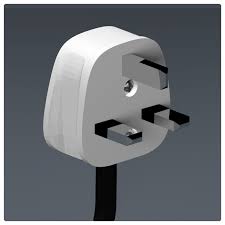 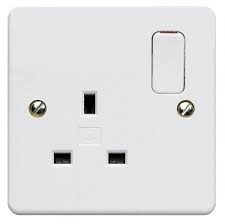 Plug and socket of Type G (or BF)Local Time: GMT +8Contact Persons:APLMF Secretariat C/- Trading StandardsMinistry of Business, Innovation & Employment (MBIE)PO Box 1473, Wellington 6140, New ZealandTelephone: 0064-4-4601367Ms. Alli SmithE-mail: APLMF.Secretariat@mbie.govt.nzPTB Contact Person:Ms. Anne Hoepfner (Registration, Flights, Hotel Reservations)Bundesallee 100, 38116 Braunschweig, GermanyTel: +49 531 592 8218E-mail: Anne.Hoepfner@ptb.deHost in Malaysia (visa assistance, venue and accommodation) Mr. Zainal Hj. MustapaNational Metrology Institute of Malaysia - NMIMLot PT 4803 Bandar Baru Salak Tinggi, 43800 Sepang, Selangor, MalaysiaTel: +603 8778 1607	H/p: +6014 2262 449	Fax: +603 8778 1616E-mail: zainalm@sirim.myTraining Course on the Verification of Non-automatic Weighing Instruments (NAWI) including Weighbridges8–11 May 2018 at NMIM, Sepang, MalaysiaTuesday 8 May	Venue: Nilai Springs Hotel Tuesday 8 May	Venue: Nilai Springs Hotel Tuesday 8 May	Venue: Nilai Springs Hotel TimeDetailsPresenter08:30 – 09:00RegistrationHost09:00 – 09:40Welcoming address from the host economyOpening ceremony (APLMF Secretariat)Group photo takingAPLMF and Host09:40 – 10:00IntroductionAPLMF and Host10:00 – 10:45Overview of the courseReview how NAWI are verified within the region All10:45 – 11:15Coffee Break11:15 – 12:00Legal Metrology System in MalaysiaMr. Peter J. Berinus Agang, MTDCC12:00 – 12:45Issues and matters related to NAWI (Weighbridge)Ms. Suhaidah Amizam, NMIM12.45 – 14.30 Lunch14:30 – 15:30TraceabilityMr. Muhammad Fadhil Sahrom, NMIM15:30 – 16:00Coffee break16:00 – 17:00Overview of ASEAN Guidelines of Non-Automatic Weighing InstrumentsMs. Suhaidah Amizam, NMIM18:00 – 17:00Welcome dinner at PutrajayaAll & Invited GuestWednesday 9 May	Venue: Nilai Springs HotelWednesday 9 May	Venue: Nilai Springs HotelWednesday 9 May	Venue: Nilai Springs HotelTimeDetailsPresenter9:00 – 10:45Construction of NAWI / weighbridgesMr. Muhammad Fadhil Sahrom, NMIM10:45 – 11:15Coffee Break11:15 –12.45 Calculating Maximum Permissible Error Ms. Suhaidah Amizam, NMIM12:45 – 14:30 Lunch14:30 –15:30Test Procedures (Visual inspection, Repeatability, Eccentricity)Mr. Kiveen Suycano, NMLP15:30 – 16:00Coffee break16:00 – 17:00Test Procedures (Accuracy of Zero, Discrimination, Weighing Test)Mr. Kiveen Suycano, NMLPThursday 10 May	Venue: NMIM, SIRIMThursday 10 May	Venue: NMIM, SIRIMThursday 10 May	Venue: NMIM, SIRIMTimeDetailsPresenter9:00 – 10:30Weighing Test using Substitution Material, Calculating the actual weight of the substitution loadMr. Kiveen Suycano, NMLP10:30 – 11:00 Coffee Break11:00 – 12:30 Observation of platform scales (1 000 kg) being verifiedAll Trainers12:30 – 14:30Lunch14:30 – 15:30Observation of weighbridge being verifiedAll Trainers15:30 – 16:00 Coffee Break16:00 – 17:00 Cont… Observation of weighbridge being verifiedAll TrainersFriday 11 May	Venue: Nilai Springs HotelFriday 11 May	Venue: Nilai Springs HotelFriday 11 May	Venue: Nilai Springs HotelTimeDetailsPresenter9:00 – 10:00Group 1 presentations – Discussion and feedbackParticipants10:00 – 10:30 Coffee Break10:30 – 11:30 Group 2 presentations – Discussion and feedbackParticipants11:30 – 12:30 Group 3 presentations – Discussion and feedback12:30 – 13:30 LunchParticipants13:30 – 14:30 Group 4 presentations – Discussion and feedback14:30 – 15:00 Coffee Break Participants15:00 – 16:30 Presentation of action plansAPLMF16:30 – 17:00 Closing CeremonyAPLMF and Host18:00 – 17:00Farewell dinnerAll & Invited Guest